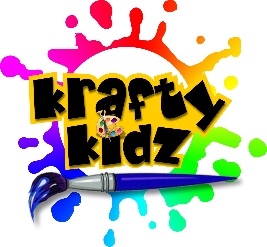 Hi!  I’m Kirsty, the owner of Krafty Kidz!  Thanks for your interest in my classes.   I really hope your family enjoy it.  As a qualified primary school teacher, my ideas for art and craft projects are based on theory and experience so should be tailored perfectly for your child.  I have a lot of experience of play having worked with nursery right through to primary-seven children regularly.Classes are limited to only 17 children with an accompanying adult.  This means that only one adult may attend with each child, although one adult may attend with multiple children from the same household.The family classes run slightly different to the term-time classes – they are suitable for children aged 1-11 years.  There will be creative stations set up on the floor, along with arts and crafts projects set up at 3 tables.  At each table you will find the resources required for your child to create each of the projects.  There is a picture on each table to show you where each project is to be completed. Along the back wall of the room, you will find tables laid out with paper bags.  Each bag will have a name on, this is for your child to take home their three masterpieces which can be popped inside after completion.  You will find your child’s bag inside a basket with their name on.  This basket contains the three projects for your child to complete.  Please only complete the projects in your own child’s basket as there is only enough resources for every child to complete one of each project.  I have had instances in the past where some children have completed more than one of each project and this has unfortunately resulted in others going home with sad faces.The activities will be free flow and the children will go to each as and when they see fit.  You may find that your child does not want to play at the creative stations, you may find that they do not want to do the crafts, or you may find that they want to do it all.  This is all fine!The whole idea around the class is that it’s messy!  I provide aprons for the children, but I have found that they often feel hindered by them.  If your child is quite happy to be stripped down to socks and something light (vest for the young ones) then please do feel free to do so.  My children are not apron kids!  They may get wet, I always took a small change of clothes with me to messy play, so my kids weren’t going home cold and wet.  Putting your little one’s best clothes on to the class maybe isn’t a good idea.With regards to adult participation, you may get wet or messy too!  I was always most comfortable when I kicked off my shoes, rolled up my sleeves and accepted the inevitable ….. I found my kids enjoyed the sessions a lot more when I had this attitude too.Depending on the nature of the arts and crafts activities, some of them may not be quite dry before the class ends so I suggest that you bring a carrier bag to transport them.While I am aware of what is suitable for each age and stage to be playing with, you know your little one best.  Please do watch them if you know they are unsteady on their feet, or you know they are likely to put things in their mouth.  Obviously with this type of children’s class, there are possible risks, and you should consider these before booking a ticket.  Every effort is made to supply items that are either edible, non-toxic/hypoallergenic.  However, we advise that all materials provided included foodstuffs are not to be consumed by the children as some products (despite being edible) may present a choking hazard.  We do not accept any responsibility whatsoever for any accident, allergic reaction or illness found to be directly attributable from any product or item provided.  It remains the responsibility of the adult to ensure safety whilst attending a Krafty Kidz class.Risks to consider:Choking hazards – be aware of small parts and remove them from your child’s reach if you believe they are a hazard to your childSlips/falls – while towels are used under these types of activities it is recommended that you supervise your child while using water etc and ensure that feet are dry before moving to the next activityInhalation – products such as flour (in the moon dough) may irritate children with respiratory challenges such as asthmaConsumption – although we try our best to provide nontoxic and edible materials this does not mean they should be consumed.  Please try to discourage your child from consuming the foods.Obstructions – it is worth noting that your child may take it upon themselves to place materials in their ears or nose for example.  Please be aware of what could be a potential for this and be very cautious and observant of your child to prevent it.At the end of the class the children will be offered a Krafty Kidz sticker and encouraged to collect their art projects before leaving.  Sometimes the project may not be quite dry before the class ends so I suggest that you bring a carrier bag to transport it.  If your child does not feel like completing the projects, then that is totally fine – please remember to take them away with you to complete at home.It is super important that the room is vacated promptly at the end of the class so that I can ensure everything is disinfected and cleaned ready for the next class. I hope this makes your child’s experience at Krafty Kidz a smooth one and puts everyone’s mind at ease that we are doing everything we can to keep our children safe.  Please make sure before bringing your child to class you have gone through our COVID- 19 screening form (at the bottom of this information), if the answer to any of the questions is yes then please do not bring your child to class under any circumstances.  If you have any queries about the class after attending, then please do contact me – it is more important to me than ever that people feel safe bringing their children.I’m really looking forward to meeting you and your child and I hope that you enjoy the family session!  See you on Friday 29th July 2022 at 10am in the Rosyth Methodist Church.  The address for the church is Queensferry Road, Rosyth, KY11 2JH.  It is very close to Tesco, on the opposite side of the road.  There is parking around the rear of the church, and the class is accessible through the green door which you can see from the car park.Should you need to contact me then you can do so using:Phone – 07585003788
Email – kirstyskraftykidz@gmail.comThanks for supporting Krafty Kidz and I look forward to welcoming your child.Kirsty HendersonAttending Krafty Kidz – ScreeningThe most common symptoms of coronavirus (COVID-19) are recent onset of any of the following:A new and persistent coughFever/high temperature (37.8c or greater)A loss of, or change in, your normal sense of taste or smell (anosmia)
 
For most people, coronavirus (COVID-19) will be a mild illness.  If you or anyone in your household has any of the above symptoms, then you must not attend the Krafty Kidz class and should self-isolate at home along with other members of your household.You should follow the Scottish Government Coronavirus (COVID-19) guidance available at:
 Scottish Government - https://www.gov.scot/publications/coronavirus-covid-19-test-and-protect/
 NHS Inform - https://www.nhsinform.scot/campaigns/test-and-protect
 
We would also ask you NOT to attend if you can answer yes to any of the following:Are you, or anyone in your household awaiting a Coronavirus test result?Have you been told by NHS Scotland Test and Protect service that you have been in contact with a person who has Coronavirus within the last 10 days?Have you travelled from outside the UK in the last 10 days?Krafty Kidz Test and Protect Protocol
 Krafty Kidz is required to keep records of attendance at each session and ensure contact details for participants are up-to-date.  Should a staff member or child test positive for COVID-19 following attendance, we are required to assist NHS Scotland’s Test and Protect service to identify and contact individuals who may have been exposed to the virus.Those individuals may be required to self-isolate for 10 days.We will collect and securely store the following information for 21 days.  After this time it will be securely destroyed.The name of each attendeeContact details for each attendeeDate and times of attendance, including arrival and departure times.I will be contacted by NHS Scotland Test and Protect, should a Krafty Kidz attendee test positive for COVID-19 and will provide contact tracing details directly to the National Contact Tracing Service.  Krafty Kidz are NOT responsible for contacting children, parents or carers that may have come in contact with a positive case.